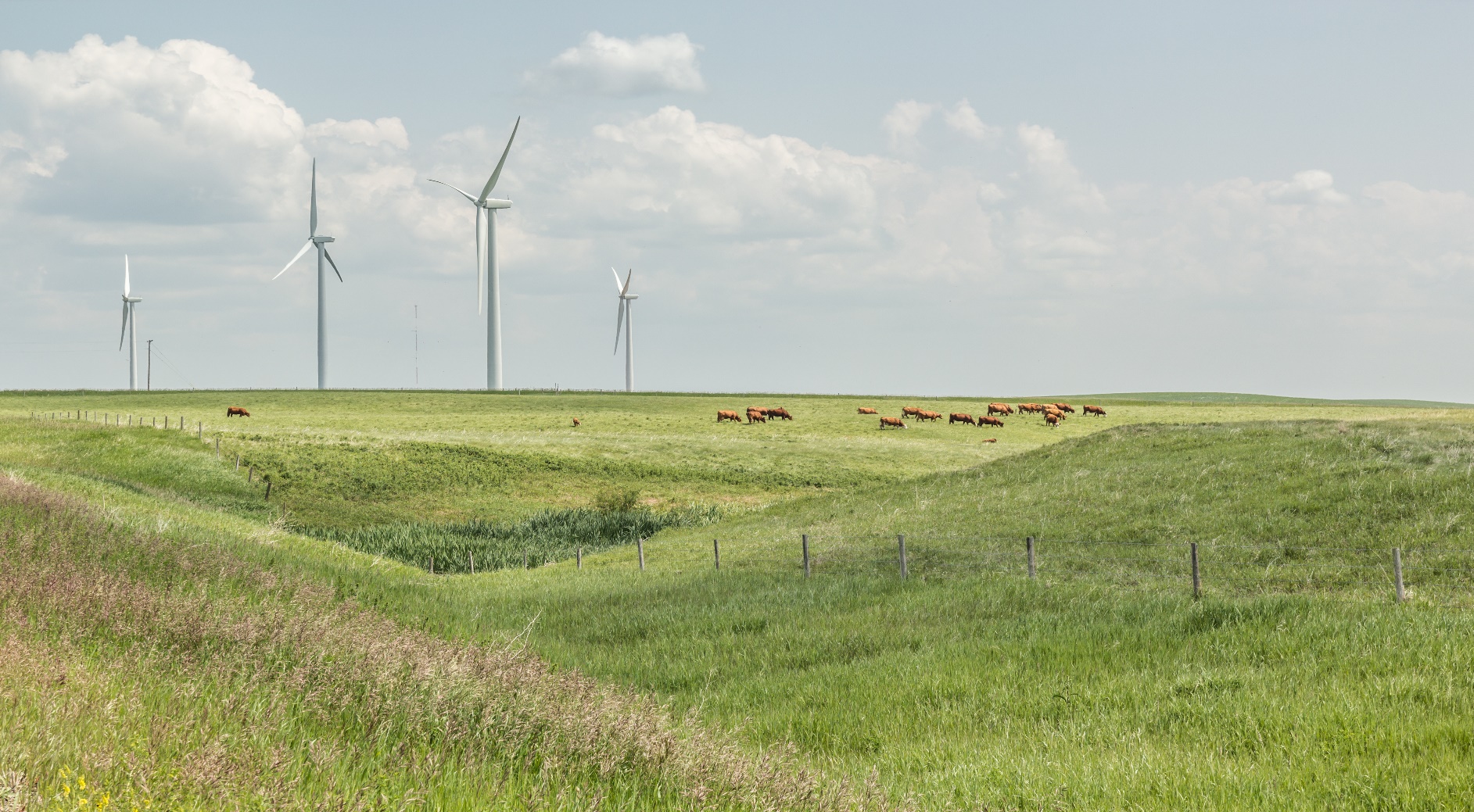 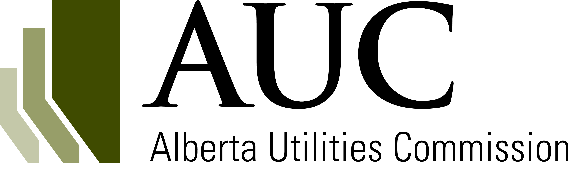 Date: 							Applicant’s company name:When complete, save a copy of this form as a PDF file and submit the file to the AUC through the eFiling System. Project descriptionWind power plant requirement (WP1) State the approvals that are being applied for from the AUC and describe the power plant and collector system including:Number of wind-powered generators (or turbines).Total capability of the power plant in megawatts (MW).Make, model and the nominal capability of each wind-powered generator in MW.If the vendors have not been selected or the equipment has not be finalized, provide the anticipated maximum hub height and maximum rotor-swept area of the individual turbines. Approvals being applied for: Describe the power plant and collector system: Wind power plant requirement (WP2) Provide a list of existing approvals for facilities directly affected by this project, if any.Wind power plant requirement (WP3)Provide details of the project ownership structure, including the names of all companies having an ownership interest in the project and their ownership share, and if applicable, the name of the project operator. Confirm that the applicant is a qualified owner.Wind power plant requirement (WP4)For a municipality or a subsidiary of a municipality to hold an interest in a generating unit, provide documentation confirming compliance with Section 95 of the Electric Utilities Act.[Please submit along with your application, if applicable].Wind power plant requirement (WP5)Describe the location of the project:Provide the legal description of the proposed power plant site (legal subdivision [LSD], section, township, range, meridian and/or plan, block, lot, municipal address for urban parcels) and connection point, if applicable.Provide the longitude and latitude coordinates for the centre of each structure supporting a wind-powered generator.Provide a Keyhole Markup Language (.kml/.kmz) file that contains the geographic data of each of the major components, including wind turbine locations, substation locations and project boundary of the proposed power plant. This file should reflect the information shown on the drawings and maps submitted to address wind power plant information requirement WP6 below.Location description:Legal description of the proposed power plant site: Legal description of the connection point, if applicable:        Longitude and latitude coordinates for the centre of each structure supporting a wind-powered generator:[Please submit the .kml/.kmz file along with your application].Wind power plant requirement (WP6)Provide the following drawings and maps with units of measure/scale and the direction of north specified:A legible plant site drawing showing all wind turbines, collector substations, collector lines and access roads and the power plant site boundary. Legible maps showing: The power plant site boundaries. Land ownership of surrounding lands, including any residences and dwellings within the notification radius described in Appendix A1– Participant involvement program guidelines, Table A1-1: Electric facility application notification and consultation requirements.Neighbouring municipalities, First Nation reserves, Metis Settlements, including nearby roads, waterbodies and other landmarks that may help identify the general location of the project area. This map may be at a larger scale than the detailed maps provided in response to other information requirements. All registered aerodromes and any known unregistered aerodromes within 4,000 metres from proposed turbine locations.Important environmental features and sensitive areas in the local study area. Any additional energy-related facilities within the project area. The proposed collector line route or routes and major land use and resource features (e.g., vegetation, topography, existing land use, existing rights-of-way). This information should also be provided in air photo mosaics.[Please submit the drawing and maps along with your application].Wind power plant requirement (WP7)Provide the requested approval date from the Commission, the expected construction start date, the expected in-service date of the project and the requested construction completion date to be used in the project approval. Provide the rationale for these dates.Project connectionWind power plant requirement (WP8) If a connection order is not concurrently being applied for, provide the expected date when the connection order application will be submitted.Wind power plant requirement (WP9) Provide the asset identification code assigned by the independent system operator (ISO) and the ISO Project ID number related to your system access service request, if available. Asset identification code:   Project ID number:   Wind power plant requirement (WP10)If the power plant is to be connected to the transmission system, provide a map with one or more conceptual layouts showing possible routes and general land locations for facilities that would be used to interconnect the power plant to the Alberta Interconnected Electric System. If the power plant is to be connected to the distribution system, provide a statement from the distribution facility owner indicating that it is willing to connect the generating facilities. [Please submit the map or statement along with your application].Emergency response planWind power plant requirement (WP11) Confirm the applicant has or will have a corporate or site-specific emergency response plan for the construction and operation of the proposed power plant. If the applicant will have a corporate emergency response plan, please explain why it decided not to develop a site-specific emergency response plan.Wind power plant requirement (WP12) Provide a summary of the following:Site-specific risks (construction phase and operations phase) that have been identified to date.The emergency mitigation measures that have been identified.The site monitoring and communication protocols that will be put into place.Wind power plant requirement (WP13) Confirm that local responders and authorities have been contacted or notified regarding the project emergency response plan. Describe any requirements or feedback received and describe how the applicant intends to address the requirements and feedback received.Shadow flicker assessmentWind power plant requirement (WP14) Submit a shadow flicker assessment report that predicts the extent of shadow flicker at receptors within 1.5 kilometres from the centre point of each turbine where the potential for shadow flicker is possible. The assessment report must:Describe the time, location and duration of the shadow flicker predicted to be caused by the project.Describe the software or tools used in the assessment, the assumptions and the input parameters (equipment-specific and environmental) utilized.Describe the qualification of the individual(s) that performed the assessment.Include a map that identifies all receptors and the expected duration of shadow flicker for each receptor. [Please submit along with your application].Environmental informationWind power plant requirement (WP15) If preparation of either a federal impact assessment or a provincial environmental impact assessment report was required, provide a copy as an appendix to the application and a separate environmental evaluation is not required.If a federal impact assessment or a provincial impact assessment report was not required, submit an environmental evaluation of the project. The environmental evaluation must: Describe the present (pre-project) environmental and land use conditions in the local study area.Identify and describe the project activities and infrastructure that may adversely affect the environment.Identify what specific ecosystem components (i.e., terrain and soils, surface water bodies and hydrology, groundwater, wetlands, vegetation species and communities, wildlife species and habitat, aquatic species and habitat, air quality and environmentally sensitive areas) within the local study area may be adversely affected by the project.Describe any potential adverse effects of the project on the ecosystem components during the life of the project.Describe the methodology used to identify, evaluate and rate the adverse environmental effects and determine their significance, along with an explanation of the scientific rationale for choosing this methodology.Describe the mitigation measures the applicant proposes to implement during the life of the project to reduce these potential adverse effects.Describe the predicted residual adverse effects of the project and their significance after implementation of the proposed mitigation.Describe any monitoring activities the applicant proposes to implement during the life of the project to verify the effectiveness of the proposed mitigation.List the qualifications of the individual or individuals who conducted or oversaw the environmental evaluation.[Please submit a copy of the report or an environmental evaluation along with your application].Wind power plant requirement (WP16) For projects wholly or partially located on federal lands (First Nation reserves, national parks or military bases), provide a copy of the environmental impact analysis completed for the corresponding federal government department. Indicate whether the project has the potential to cause effects that may cross into another jurisdiction. Environmental effects that originate on federal lands, but cross into another jurisdiction, must be addressed as part of the environmental review process. Projects on federal lands may be subject to provincial laws, standards and permits. The applicant must address how it has considered AUC Rule 007, Rule 012 and Rule 033 and describe the steps taken, if any, to address specific requirements set out in these rules.[Please submit a copy  of the analysis along with your application].Wind power plant requirement (WP17) Submit a stand-alone, project-specific environmental protection plan (or environmental management plan) that itemizes and summarizes all of the mitigation measures and monitoring activities that the applicant is committed to implementing during construction and operation to minimize any adverse effects of the project on the environment. [Please submit along with your application].End-of-life managementWind power plant requirement (WP18) Submit a copy of the initial renewable energy operations conservation and reclamation plan (REO C&R Plan) as set out in the Conservation and Reclamation Directive for Renewable Energy Operations.[Please submit along with your application].Wind power plant requirement (WP19) Provide an overview of how the operator will ensure sufficient funds are available at the end of life of the project to cover the cost of decommissioning and reclamation.NoiseWind power plant requirement (WP20) Provide a noise impact assessment in accordance with Rule 012. [Please submit along with your application].Approvals, reports and assessments from other agenciesWind power plant requirement (WP21) Identify any other acts (e.g. Environmental Protection and Enhancement Act, Water Act, Public Lands Act, Highway Development and Protection Act and Wildlife Act) that may apply to the project, identify approvals the project may require, and provide the status of each of these approvals.Wind power plant requirement (WP22) Submit a signed renewable energy referral report from Alberta Environment and Protected Areas Fish and Wildlife Stewardship. If the applicant is unable to provide a renewable energy referral report at time of application, the applicant must clearly identify the reason and provide details of its status. [Please submit along with your application].Wind power plant requirement (WP23) Confirm that a Historical Resources Act approval has been obtained or has been applied for. If a historic resource impact assessment is required, briefly describe any known historical or archaeological sites, palaeontological sites, or traditional use sites of a historic resource nature.[If a Historical Resources Act approval has been obtained, please submit a copy along with your application].Wind power plant requirement (WP24) If the government of Alberta, through the Aboriginal Consultation Office (ACO) or otherwise, directed consultation with an Indigenous group for related approvals (i.e., Public Lands Act, Water Act, Environmental Protection and Enhancement Act, Historical Resources Act, Government Organization Act, etc.) the applicant must provide a copy of the pre-consultation assessment, the adequacy assessment and the specific issues and response table (if prepared). If the government of Alberta through the ACO or otherwise, indicated that a pre-consultation assessment is not required, the applicant must provide a copy of that direction. If advice from the government of Alberta has not been obtained, the applicant must provide justification for its decision to not seek advice.[Please submit copies along with your application, if applicable].
Participant involvement program
Wind power plant requirement (WP25) Summarize the participant involvement information, including a description of the activities undertaken and include any engagement materials provided (see Appendix A1– Participant involvement program guidelines and Appendix A1-B – Participant involvement program guidelines for Indigenous groups).[Please submit the engagement materials along with your application].Wind power plant requirement (WP26) List all occupants, residents and landowners on lands within the appropriate notification radius described in Appendix A1– Participant involvement program guidelines, as well as Indigenous groups, owners of aerodromes or other interested persons that were consulted as part of the participant involvement program.[Please submit along with your application].Wind power plant requirement (WP27)Supply a list of contact information for all persons who had been contacted as part of the participant involvement program in a spreadsheet in accordance with the template included in Appendix A1 – Participant involvement program guidelines. [Please submit along with your application].Wind power plant requirement (WP28)Summarize consultation with local jurisdictions (e.g., municipal districts, counties).Wind power plant requirement (WP29)Summarize consultation with Environment and Climate Change Canada regarding potential interference with nearby weather radars.If Environment and Climate Change Canada has identified the potential for significant interference with a weather radar, provide a copy of a mitigation agreement to be concluded with Environment and Climate Change Canada prior to the operation of the power plant. [Please submit a copy of the agreement along with your application, if applicable].Wind power plant requirement (WP30)Summarize consultation with Alberta First Responder Radio System, identify potential interference with other radar/radio frequency towers and provide mitigation measures agreed upon.Wind power plant requirement (WP31)Identify all persons who expressed a concern(s) about the project. For each person include the following information:the specifics of the concern(s).steps taken to try and resolve the concern(s).whether the concern(s) was resolved.